ПРОЕКТ____ _________ 2023 года 		№ ___О протесте прокурора города Норильска на пункты 3-6 приложения 2 к Положению о муниципальном земельном контроле на территории муниципального образования город Норильск, утвержденному решением Городского Совета от 21.09.2021 № 30/5-690Рассмотрев протест прокурора города Норильска на пункты 3-6 приложения 2 к Положению о муниципальном земельном контроле на территории муниципального образования город Норильск, утвержденному решением Городского Совета от 21.09.2021 № 30/5-690, Городской Совет РЕШИЛ:1. Протест прокурора города Норильска удовлетворить.2. Поручить Администрации города Норильска представить для рассмотрения на очередной сессии Городского Совета, заседание которой состоится 20.06.2023, проект решения Городского Совета, предусматривающий приведение пунктов 3-6 приложения 2 к Положению о муниципальном земельном контроле на территории муниципального образования город Норильск, утвержденному решением Городского Совета от 21.09.2021 № 30/5-690, в соответствие с действующим законодательством.3. Настоящее решение вступает в силу со дня принятия.Председатель Городского Совета                                                                  А.А. Пестряков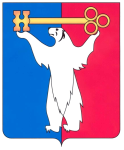 РОССИЙСКАЯ ФЕДЕРАЦИЯКРАСНОЯРСКИЙ КРАЙНОРИЛЬСКИЙ ГОРОДСКОЙ СОВЕТ ДЕПУТАТОВР Е Ш Е Н И Е